全国技工院校专业目录（2018年修订）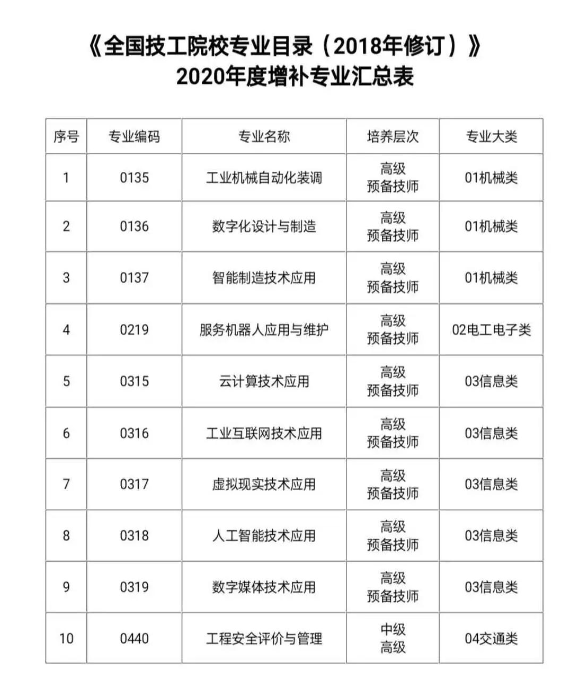 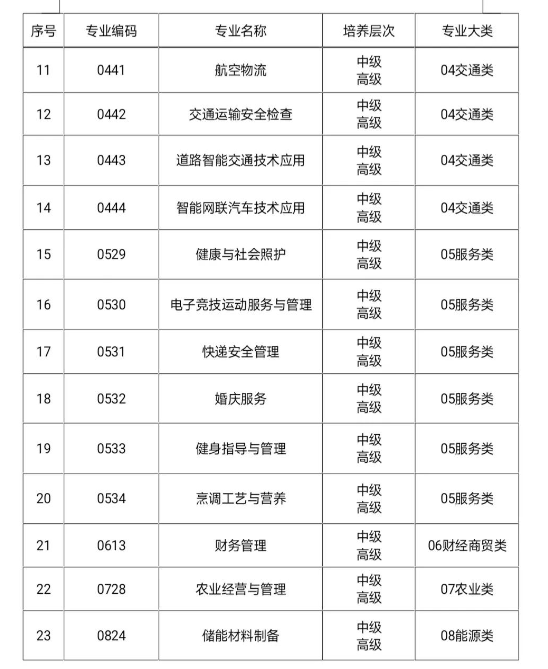 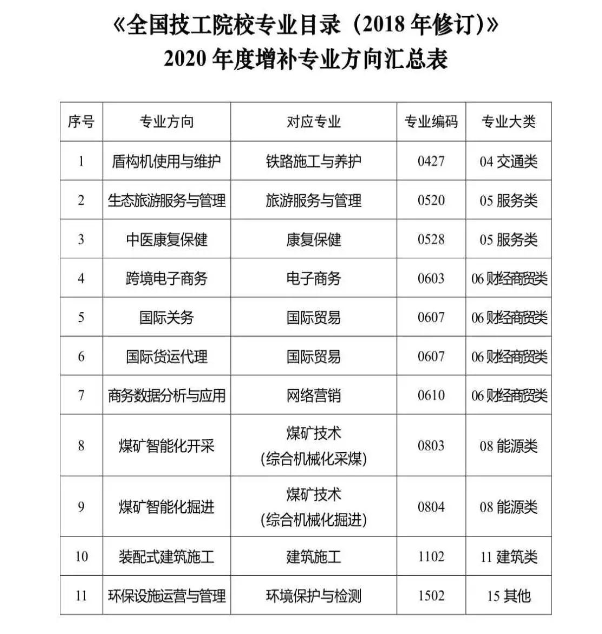 专业类专业编码专业名称01机械类0101机床切削加工（车工）01机械类0102机床切削加工（铣工）01机械类0103机床切削加工（磨工）01机械类0104铸造成型01机械类0105锻造成型01机械类0106数控加工（数控车工）01机械类0107数控加工（数控铣工）01机械类0108数控加工（加工中心操作工）01机械类0109数控机床装配与维修01机械类0110数控编程01机械类0111工量具制造与维修01机械类0112机械设备维修01机械类0113煤矿机械维修01机械类0114化工机械维修01机械类0115机械装配01机械类0116机械设备装配与自动控制01机械类0117模具制造01机械类0118模具设计01机械类0119焊接加工01机械类0120冷作钣金加工01机械类0121制冷设备运用与维修01机械类0122数控电加工01机械类0123机电设备安装与维修01机械类0124机电产品检测技术应用01机械类0125金属热处理01机械类0126汽车制造与装配01机械类0127机电一体化技术01机械类0128多轴数控加工01机械类0129计算机辅助设计与制造01机械类01303D打印技术应用01机械类0131金属材料分析与检测01机械类0132新能源汽车制造与装配01机械类0133飞机制造与装配01机械类0134产品检测与质量控制02电工电子类0201变配电设备运行与维护02电工电子类0202电机电器装配与维修02电工电子类0203电气自动化设备安装与维修02电工电子类0204煤矿电气设备维修02电工电子类0205楼宇自动控制设备安装与维护02电工电子类0206工业自动化仪器仪表装配与维护02电工电子类0207化工仪表及自动化02电工电子类0208工业机器人应用与维护02电工电子类0209电子技术应用02电工电子类0210音像电子设备应用与维修02电工电子类0211通信终端设备制造与维修02电工电子类0212办公设备维修02电工电子类0213光伏应用技术02电工电子类0214工业网络技术02电工电子类0215电线电缆制造技术02电工电子类0216电梯工程技术02电工电子类0217光电技术应用02电工电子类0218工业互联网与大数据应用03信息类0301计算机网络应用03信息类0302计算机程序设计03信息类0303计算机应用与维修03信息类0304计算机信息管理03信息类0305计算机游戏制作03信息类0306计算机动画制作03信息类0307计算机广告制作03信息类0308多媒体制作03信息类0309通信网络应用03信息类0310通信运营服务03信息类0311网络安防系统安装与维护03信息类0312计算机速录03信息类0313物联网应用技术03信息类0314网络与信息安全04交通类0401汽车驾驶04交通类0402交通客运服务04交通类0403汽车维修04交通类0404汽车电器维修04交通类0405汽车钣金与涂装04交通类0406汽车装饰与美容04交通类0407汽车检测04交通类0408汽车营销04交通类0409工程机械运用与维修04交通类0410公路施工与养护04交通类0411桥梁施工与养护04交通类0412公路工程测量04交通类0413筑路机械操作与维修04交通类0414高速公路收费与监控04交通类0415现代物流04交通类0416船舶驾驶04交通类0417船舶轮机04交通类0418船舶建造与维修04交通类0419港口与航道施工04交通类0420水运业务04交通类0421港口机械操作与维护04交通类0422邮轮乘务04交通类0423铁道运输管理04交通类0424电力机车运用与检修04交通类0425内燃机车运用与检修04交通类0426铁路工程测量04交通类0427铁路施工与养护04交通类0428电气化铁道供电04交通类0429铁道信号04交通类0430铁路客运服务04交通类0431城市轨道交通运输与管理04交通类0432城市轨道交通车辆运用与检修04交通类0433航空服务04交通类0434飞机维修04交通类0435新能源汽车检测与维修04交通类0436汽车技术服务与营销04交通类0437汽车保险理赔与评估04交通类0438起重装卸机械操作与维修04交通类0439无人机应用技术05服务类0501烹饪（中式烹调）05服务类0502烹饪（西式烹调）05服务类0503烹饪（中西式面点）05服务类0504饭店（酒店）服务05服务类0505导游05服务类0506商务礼仪服务05服务类0507美容美发与造型（美发）05服务类0508美容美发与造型（美容）05服务类0509美容美发与造型（化妆）05服务类0510休闲体育服务05服务类0511物业管理05服务类0512家政服务05服务类0513公共营养保健05服务类0514保健按摩05服务类0515护理05服务类0516会展服务与管理05服务类0517茶艺05服务类0518邮政业务05服务类0519酒店管理05服务类0520旅游服务与管理05服务类0521老年服务与管理05服务类0522健康服务与管理05服务类0523休闲服务与管理05服务类0524快递运营管理05服务类0525保安05服务类0526形象设计05服务类0527美容保健05服务类0528康复保健06财经商贸类0601市场营销06财经商贸类0602商务文秘06财经商贸类0603电子商务06财经商贸类0604会计06财经商贸类0605工商企业管理06财经商贸类0606人力资源管理06财经商贸类0607国际贸易06财经商贸类0608商务外语06财经商贸类0609房地产经营与管理06财经商贸类0610网络营销06财经商贸类0611连锁经营与管理06财经商贸类0612行政管理07农业类0701种植07农业类0702现代农艺技术07农业类0703果蔬花卉生产技术07农业类0704畜禽生产与疫病防治07农业类0705畜牧兽医07农业类0706水产养殖07农业类0707野生动物保护07农业类0708农产品保鲜与加工07农业类0709棉花加工与检验07农业类0710现代林业技术07农业类0711园林技术07农业类0712木材加工07农业类0713林产品加工07农业类0714森林资源保护与管理07农业类0715森林采运工程07农业类0716农业机械使用与维护07农业类0717农村能源开发与利用07农业类0718农业与农村用水07农业类0719航海捕捞07农业类0720中草药种植07农业类0721农村电气技术07农业类0722农村经济综合管理07农业类0723农资连锁经营与管理07农业类0724农产品营销与储运07农业类0725茶叶生产与加工07农业类0726生态农业技术07农业类0727宠物医疗与护理08能源类0801矿物开采与处理08能源类0802煤矿技术（采煤）08能源类0803煤矿技术（综合机械化采煤）08能源类0804煤矿技术（综合机械化掘进）08能源类0805矿山测量08能源类0806矿井通风与安全08能源类0807矿山机械操作与维修08能源类0808矿山机电08能源类0809钻探工程技术08能源类0810石油钻井08能源类0811石油天然气开采08能源类0812石油天然气储运与营销08能源类0813地质勘查08能源类0814地图制图与地理信息系统08能源类0815水利水电工程施工08能源类0816水文与水资源勘测08能源类0817发电厂及变电站电气设备安装与检修08能源类0818输配电线路施工运行与检修08能源类0819供用电技术08能源类0820火电厂集控运行08能源类0821火电厂热力设备运行与检修08能源类0822风电场机电设备运行与维护08能源类0823水电厂机电设备安装与运行09化工类0901石油炼制09化工类0902化工工艺09化工类0903化工分析与检验09化工类0904精细化工09化工类0905生物化工09化工类0906高分子材料加工09化工类0907煤化工09化工类0908磷化工09化工类0909火炸药制造与应用09化工类0910花炮生产与管理10冶金类1001钢材轧制与表面处理10冶金类1002钢铁冶炼10冶金类1003有色金属冶炼11建筑类1101建筑设备安装11建筑类1102建筑施工11建筑类1103建筑装饰11建筑类1104建筑测量11建筑类1105工程监理11建筑类1106工程造价11建筑类1107建筑工程管理11建筑类1108市政工程施工11建筑类1109土建工程检测11建筑类1110燃气热力运行与维护11建筑类1111消防工程技术11建筑类1112硅酸盐材料制品生产11建筑类1113城市燃气输配与应用11建筑类1114给排水施工与运行11建筑类1115城市水务技术11建筑类1116建筑设计11建筑类1117建筑模型设计与制作11建筑类1118石材工艺12轻工类1201印刷（图文信息处理）12轻工类1202印刷（印刷技术）12轻工类1203印刷（包装应用技术）12轻工类1204纺织技术12轻工类1205针织工艺12轻工类1206染整技术12轻工类1207化纤生产技术12轻工类1208服装制作与营销12轻工类1209服装养护12轻工类1210服装设计与制作12轻工类1211皮革加工与设计12轻工类1212鞋制品设计与制作12轻工类1213制浆造纸工艺12轻工类1214食品加工与检验12轻工类1215粮食工程12轻工类1216陶瓷工艺12轻工类1217陶瓷美术12轻工类1218食品营养与卫生12轻工类1219食品质量与安全12轻工类1220制糖技术12轻工类1221玩具设计与制造12轻工类1222家具设计与制作12轻工类1223灯饰工艺与造型12轻工类1224化妆品制造与营销13医药类1301中药13医药类1302药物制剂13医药类1303化学制药13医药类1304生物制药13医药类1305药物分析与检验13医药类1306药品营销13医药类1307口腔义齿制造13医药类1308眼视光技术14文化艺术类1401美术设计与制作14文化艺术类1402工艺美术14文化艺术类1403珠宝首饰设计与制作14文化艺术类1404珠宝首饰鉴定与营销14文化艺术类1405室内设计14文化艺术类1406环境艺术设计14文化艺术类1407工业设计14文化艺术类1408美术绘画14文化艺术类1409音乐14文化艺术类1410民族音乐与舞蹈14文化艺术类1411服装模特14文化艺术类1412演艺设备安装与调试14文化艺术类1413新闻采编与制作14文化艺术类1414播音与主持14文化艺术类1415数字出版14文化艺术类1416摄影摄像技术14文化艺术类1417文物修复与保护14文化艺术类1418舞蹈表演14文化艺术类1419影视表演与制作14文化艺术类1420平面设计15其他1501幼儿教育15其他1502环境保护与检测